Rabbits Home Learning 2Maths:Find a coat hanger and 10 pegs. Find different ways to arrange the pegs to make 2 numbers. 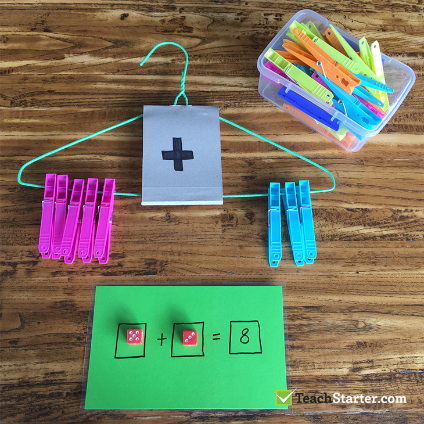 Reading:Read your reading book to an adult. Then ask them to read it to you and ask then play ‘jump in’. This is when the grown up reads and the child follows the words and pauses on a word and the child ‘jumps in’ with the correct word. The story needs to be familiar first though.Writing:Please practise letter formation, below are the letters and the correct formation.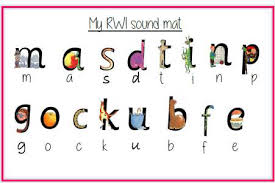 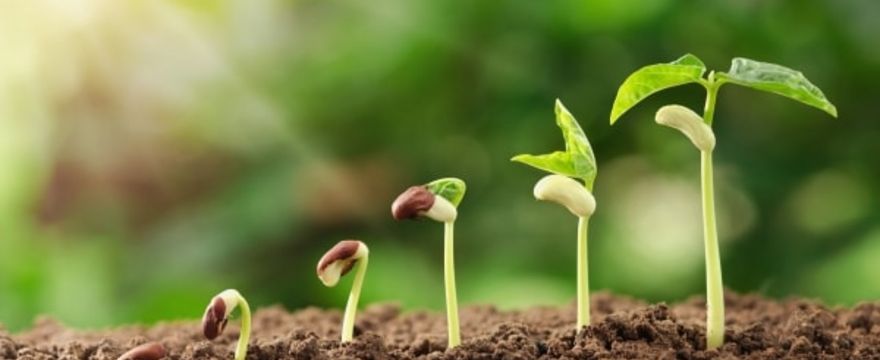 